	Module 22: Fixed and Variable Costs (Core)   Name: ___________________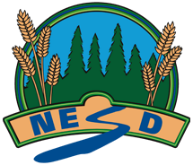 Feedback:Fully meeting expectations, with enriched understanding (EU)Fully meeting grade level expectations (FM)Mostly meeting grade level expectations (MM)Not yet meeting grade level expectations (NY)Evaluate the factors a manager considers when making management decisions.You can thoughtfully evaluate the factors a manager considers when making management decisions.
You might be: Using the financial information/data to make managerial decisions in a given situation.  This should include price of product, volume, and variable and fixed costs.Calculating and discussing the effects of changes in selling price, variable costs, fixed costs and volume on net income.You can evaluate the factors a manager considers when making management decisions.
You show this by:Accurately calculating break even points and contribution marginsCorrectly creating an income statement that details contribution marginGiven various scenarios you can correctly apply the Cost-volume-profit equations.You support your investigation with relevant details and examples. You are exploring and practicing evaluating the factors a manager considers when making management decisions.You may be: Making accuracy errors in determining the breakeven points and contribution marginForgetting to include one or more of the aspects of the contribution margin in the income statement.You are having trouble evaluating the factors a manager considers when making management decisions.Consider: Learning the vocabularyLearning the calculation required to determine the breakeven points and the contribution margin